ФЕДЕРАЛЬНОЕ государственное бюджетное образоВательное учреждение высшего образоВания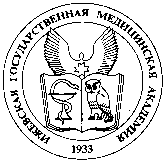 Ижевская государственная медицинская академияминистерства здравоохранения российской федерацииКАФЕДРА ПЕДАГОГИКИ, ПСИХОЛОГИИ И ПСИХОСОМАТИЧЕСКОЙ МЕДИЦИНЫПЛАН ЛЕКЦИЙ ПО ПЕДАГОГИКЕ И ПСИХОЛОГИИ ДЛЯ СТОМАТОЛОГИЧЕСКОГО ФАКУЛЬТЕТА НА 2017/18.п/п №Наименование тем лекцийчасыПсихология как наука2Психические свойства личности2Психические свойства личности2Психические процессы личности2Психические процессы личности2Психические состояния личности2Психология развития2Психология развития2Социальная психология 2Основы педагогической деятельности врача3Итого 21